TENDER NOTICE AND INVITATION TO TENDER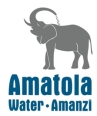 BID NO: AW2019/20/47TENDER DOCUMENT FOR COMPLETION OF THE PORT ALFRED REVERSE OSMOSIS PLANTAmatola Water Board is a state-owned, South African water utility established in November 1997 and is mandated to render water services to water sector institutions, to local government and other customers in the Eastern Cape.Tenders are hereby invited from suitably qualified and experienced contractors who are registered with CIDB for the Completion of Reverse Osmosis Plant. CIDB REGISTRATION GRADE AND CLASS OF WORKS – 7ME OR HIGHER Only tenderers who are registered with the CIDB (or capable of being so prior to the evaluation of submissions), in a contractor grading designation equal to, or higher, than 7ME and who are also able to satisfy the prequalification criteria stated in the tender data, are eligible to tender.  COMPULSORY BID CLARIFICATION MEETING Tenderers will meet at the Port Alfred Brackish Water Reverse Osmosis Plant Site, Port Alfred, Eastern Cape, Near the Air School training centre, on the 29th September 2020 at 10h00 for the compulsory clarification meeting.Prospective tenderers should read the tender document prior to the meeting and must bring the original tender document to the clarification meeting so that the Proof of Attendance page can be signed. Participants attending the briefing are to be duly authorised to attend the clarification meeting on behalf of the tenderer. No bid documents will be sold at the clarification meeting. Those parties arriving more than 15 minutes after the actual commencement of the briefing will not be allowed to sign the Attendance Register and Returnable Schedule A2. Prospective tenderers that do not attend the compulsory clarification meeting will not be allowed to tender and will be viewed as non-compliant.BID CONDITIONSThe 2017 Preferential Procurement Policy Framework Act 2000 (PPPFA) principles shall apply, whereby submissions will be evaluated accordingly to the provisions of the Act.Tenders which are late, incomplete, unsigned or submitted electronically will not be accepted.All tenders are to remain valid for a period of 12 weeks from the closing date of the submission.Failure to provide supplementary information specified and completion of the returnable schedules will result in the tender being regarded as non-responsive. Tender Forms (Form C1.1:  Form of Offer and Acceptance) that are incomplete or incorrectly completed will result in the disqualification of the tender.Amatola Water does not bind itself to accept the lowest or any tender and reserves the right to accept any tender or portion of tender.TARGETED LOCAL LABOUR AND LOCAL ENTERPRISE PARTICIPATION GOALSIt is a contractual requirement that the successful Contractor achieves specified minimum Contract Participation Goals in respect of expenditure on direct participation of targeted local labour (5% of Contract Value) and on local enterprises (20% of Contract Value). LOCAL CONTENT AND PRODUCTIONContractors submitting tender offers should please note that certain designated local content and production material will be required to be supplied as part of this bid. Contractors are required to comply with the provisions of the National Treasury Instruction Notes relevant to the specific designated commodities.EVALUATION CRITERIAThe 80/20 preference points system as prescribed in the Preferential Procurement Regulations, 2017 Pertaining to the Preferential Procurement Policy Framework Act, (ACT No 5 of 2000) (PPPFA) will be applied to evaluate all bids. The lowest acceptable bid will score 80 points for price and a maximum of 20 points will be awarded depending on the Broad-Based Black Economic Empowerment (B-BBEE) Status Level of Contribution. Bids received will be evaluated in two (2) phases; namely Mandatory Requirements and Price and Preference. BID PUBLICATIONBid documents will be available from 10h00 from 18th September 2020 at Reception at Amatola House, 6 Lancaster Road, Vincent, East London and then during working hours between 08h00 – 16h00 until one week after Compulsory Bid Clarification Meeting.  A non-refundable fee of R750.00 is payable for each set of bid documents.  Payment is to be made by either bank deposit or Electronic Funds Transfer (EFT) only (no cash or cheque payments will be accepted) and is to be made payable to Amatola Water, Standard Bank, Account No. 081075138, Branch Code: 050021.  The proof of deposit is required when collecting tender documents.  No tender documents will be sold at the briefing meeting.BID SUBMISSIONTenders will close on the 13rd October 2020 @ 11h00.The original completed bid documents must be submitted in a sealed envelope or parcel endorsed with the Bid Number and Bid Description as detailed in the Tender Data. The sealed envelope must be deposited in the Bid/Tender Box located in the reception area of Amatola House, 6 Lancaster Rd, Vincent, East London, prior to the time and date indicated in the bid notice and the Tender Data. The bid submissions will be opened in public shortly the closing time.BID ENQUIRIESNo telephonic enquiries relating to this tender will be entertained.  All enquiries regarding this tender must be in writing only and must be directed to: Mr. S Biyela - E-mail: sbiyela@amatolawater.co.za 	Ms. B. HeneChief ExecutiveScope of WorkElectrical:Test all existing electrical power and control equipment and cablesCheck outdoor switchgear and metering panels Refurbish or supply equipment where neededCommissioning of motor control panels and cabling Commissioning of complete projectMechanical:Commisioning of existing pumpsets, replace valves and fittings and modify & refurbish suction & delivery pipework.The above to be undertaken while maintaining pumping operationsCivil:Construct concrete plinths for transformersMinor earthworks and clearingRefurbish buildingsRefurbish internal roads and stormwater.Replace fencing.Environmental and Health and Safety compliance12 months defects liability period